Could you review Councillors' allowances?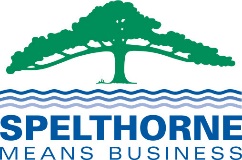 The Council is seeking to appoint a member of the public to its Independent Remuneration Panel (IRP) which periodically reviews the allowances paid to Councillors and makes recommendations to Council on the type and level of allowances to be paid.  The role is voluntary.We are looking for members of the Spelthorne community who have:some experience of working in the public sector   knowledge or experience of finance or local government, though neither is essentialno affiliation to a political party or association with any Councillor or employee of the Councilthe ability to commit to a term of office between three and five yearsFor information, please download a pack and application form from the Council's website www.spelthorne.gov.uk or contact Gill Scott, Principal Committee Manager, on 01784 444243 or by e-mail g.scott@spelthorne.gov.uk. Applications to be e-mailed to Gill Scott on the above address and should be received by the deadline of Monday 9 September 2019.